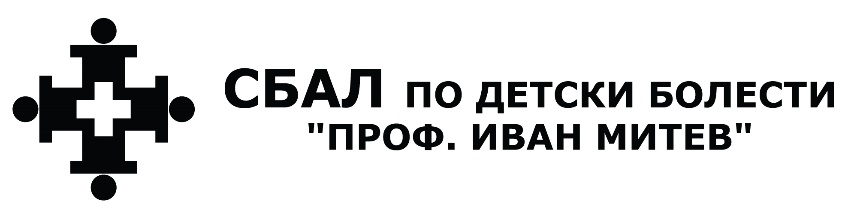 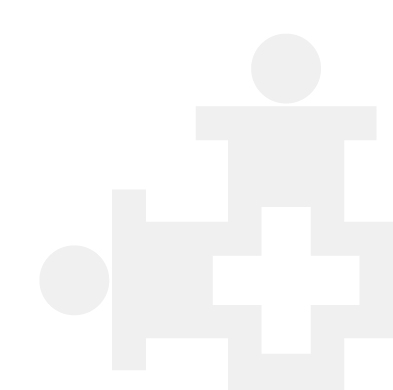 О Б Я В АСПЕЦИАЛИЗИРАНА БОЛНИЦА ЗА АКТИВНО ЛЕЧЕНИЕ ПО ДЕТСКИ БОЛЕСТИ „ПРОФ. ИВАН МИТЕВ” ЕАД – СОФИЯ, бул. „Акад. Иван Ев. Гешов” № 11На основание Заповед № РД-19-9/29.12.2022г. на Министерство на здравеопазването и на основание чл. 13 от Наредба № 1 от 2015г. о б я в я в аКонкурс за лекари-специализанти по педиатрия на места, финансирани от държавата в Специализирана болница за активно лечение (СБАЛ) по детски болести „Проф. Иван Митев” ЕАД – София.         Кандидатите следва да представят следните документи: Заявление за участие в конкурса; Автобиография (CV); Заверено копие от диплома за завършено висше образование с образователно-квалификационна степен „Магистър” по медицина; Медицинско удостоверение за работа;Свидетелство за съдимост – оригинал;Начин на провеждане на конкурса:Устен изпит – по приложен конспект.Класират се кандидатите въз основа на средно аритметично число на оценките от изпита, от дипломата и от профил „Педиатрия“, дадени от членовете на комисията по шестобалната система. Получилите оценка под „много добър” 4,50 не се класират.Документите на кандидатите се приемат в отдел „Личен състав” в срок до 17.02.2023г.Заявление за участие в конкурса и конспектът за изпита се предоставят на разположение на всеки кандидат в отдел „Личен състав“.Телефон за справки: 02/81 54 297 – отдел „Личен състав”.